veiligs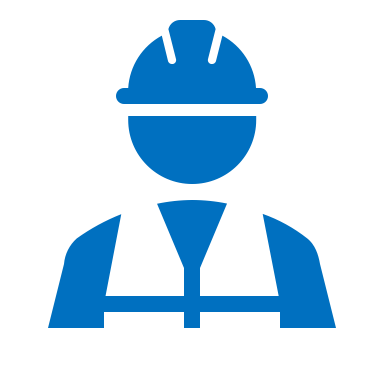 Basisveiligheid opleiding en examen voor operationele medewerkers, uitvoerders.Bij het slagen voor het examen ontvangt men het VCA Diploma Basisveiligheid, dit is 10 jaar geldig.Onze unieke opleidingsformule richt zich op de concrete en relevante inhoud van de cursus in evenwicht met de specifieke focus op het oefenen voor de examenvragen. Welke een grotere slaagkans geeft in vergelijking met andere opleidingen. (In het NED, FRA, ENG, TUR en andere talen op vraag.)Om het veiligheidsbewustzijn van de medewerkers op een goed niveau te brengen is een veiligheidsopleiding voor operationele medewerkers een meerwaarde en voor velen een noodzaak. Operationele medewerkers kunnen via een VCA-Basisdiploma aantonen dat zij over de vereiste basiskennis van veiligheid beschikken. Inhoud van de opleiding:Wetgeving, Gevaar, Risico’s en Ongevallen, Procedures, Instructies en Signalering, Gevaarlijke stoffenBranden & Ontploffing, Machines & Gereedschappen, Verplaatsen van Lasten, Specifieke werkzaamheden, Werken op hoogte, Elektriciteit, Ergonomie & PBM.Bij elk hoofdstuk wordt er geoefend op examenvragen.Het VCA Basisdiploma is een verplichting voor alle operationele medewerkers binnen een gecertificeerde VCA-organisatie. (VCA 2017/6.0 vraag 3.2)VGMTO1-02   VCA Basis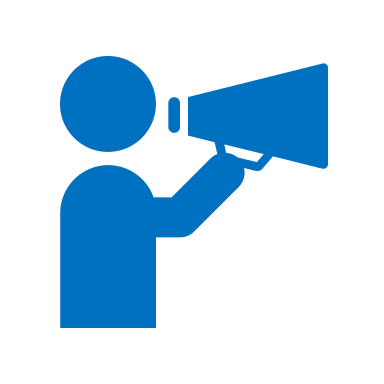 OPLEIDING: NED/FRA/ENG/TUR, andere taal in groep is mogelijk => informeerEXAMEN: NED/FRA/ENG/TUR, andere talen op vraag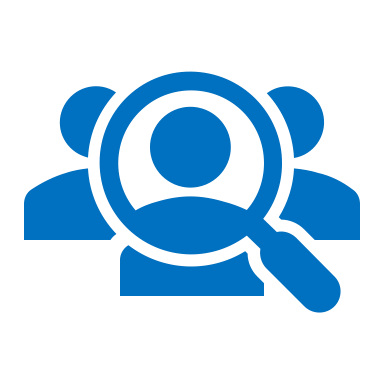 Operationele medewerkers/ arbeiders, studenten en andere geïnteresseerden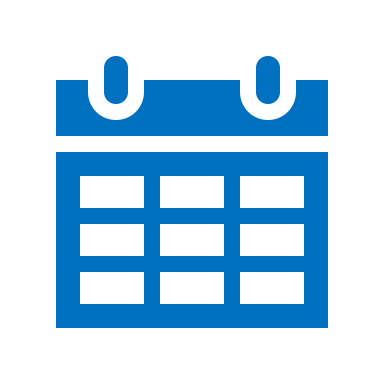 Vrijdag 3 maart 2023.        Vrijdag 23 juni 2023.      Vrijdag 29 september 2023. Dinsdag 14 november 2023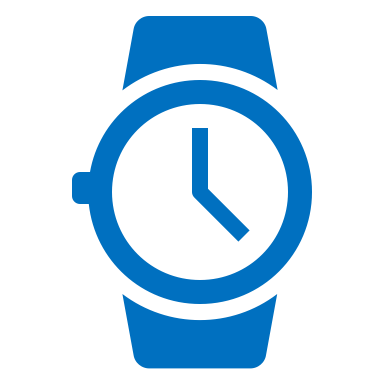 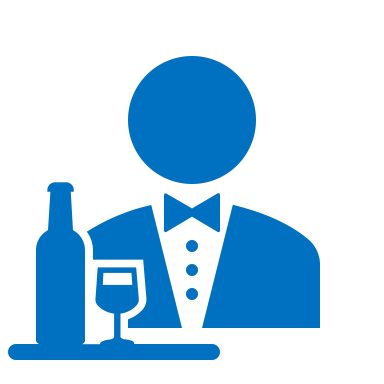 1 dag: 8 lesuren + examen ongeveer 40 min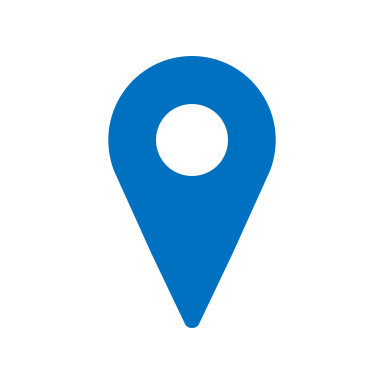 Open opleiding: Educatie Centrum Atasc Academy (Oostjachtpark 3 9100 Sint-Niklaas)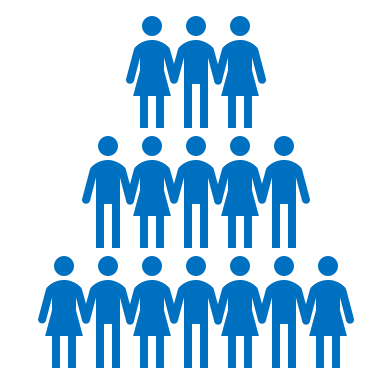 Nog plaatsen beschikbaar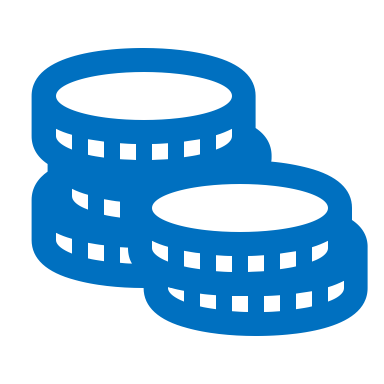 Open opleiding: 198 €/p (NED), 215 €/p (FRA/EN/DU), 230 €/p (TUR/POR…)In-company-opleiding: op maat, informeer vrijblijvend naar mogelijkheden en voorwaarden.  Bespaar tot 30% via KMO-portefeuille 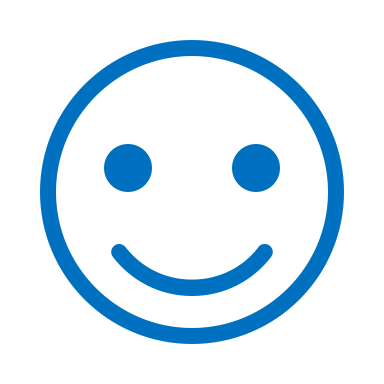 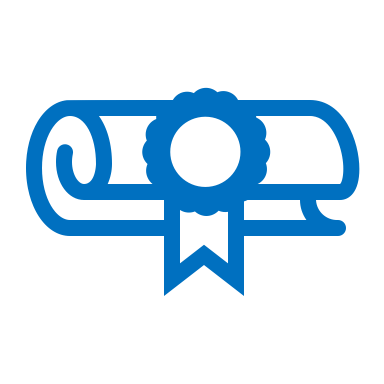 Diploma VCA BASIS